Titel: Vamp – pas op voor de webcam…!Schrijfster: Caja CazemierNaam: Phoebe van BogaertDatum: 14-5-2017Klas: T22B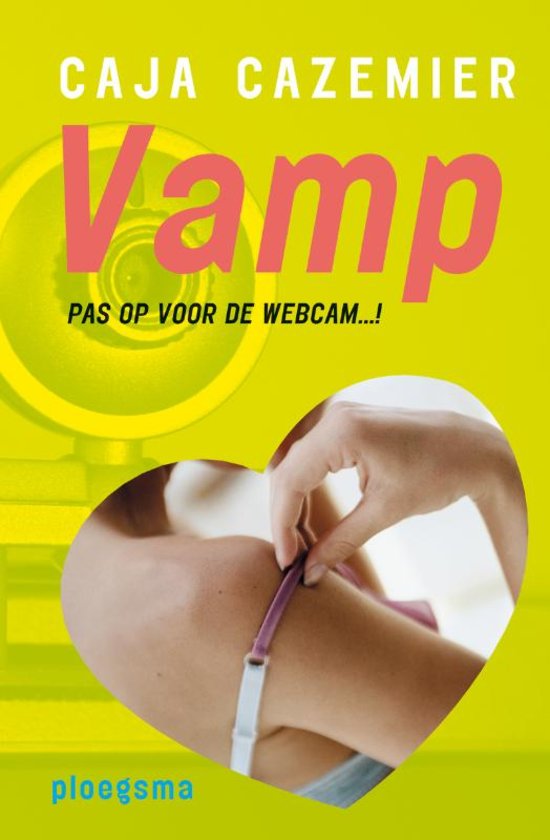                                                                                1                                     Inhoudsopgave Samenvatting                                                           Blz. 3 t/m 5Hoofdpersonen en Bijpersonen                            Blz. 6Thema van het boek                                               Blz. 7Tijd in het boek                                                        Blz. 8Eigen mening                                                            Blz. 9                                                                          2                                      Samenvatting Op een regenachtige dag in de herfstvakantie zitten Jade en haar vriendin Malini achter de computer, ze vervelen zich. Dan komen ze op het idee om een profiel aan te maken op de site: Sugababes.nl. Voor hun profiel moeten ze foto’s maken. Die avond gaan ze in de dansstudio van Jades moeder foto’s maken. Hun haar is leuk opgestoken door Jades vader, die kapper is. Helemaal opgetut gaan ze foto’s maken en de foto’s worden heel erg mooi, met behulp van de computer werken ze de foto’s nog wat bij en maken daarna een profiel aan. De meiden krijgen heel veel leuke reacties en een jongen is helemaal weg van Jade. Hij heet Zuper Zound, tenminste dat is zijn chatnaam. Op Sugababes.nl kan je ook met elkaar chatten dat doet Jade met Zuper Zound. Hij geeft haar heel veel complimentjes en hij doet heel lief. Jade vindt het heel leuk dat een jongen zoveel aandacht voor haar heeft en ze wordt verliefd op hem. Hij zegt dat hij ook verliefd op haar is. Jade twijfelt geen moment als hij haar msn vraagt. Nu kunnen ze ongestoord kletsen. Hij vertelt dat hij Yoram heet en als zij vertelt hoe zij heet geeft hij haar meteen complimentjes over haar naam. Yoram smeekt haar nog een paar foto’s te sturen die niet op de site staan en dus doet Jade dat. Ze vraagt ook of hij ook wat foto’s stuurt en als ze zijn foto’s heeft ontvangen blijkt Yoram heel erg knap te zijn. Ze print de foto uit en besluit de foto overal mee naar toe te nemen. Als Jade samen met Sasha, Malini en Lian uitgaat, mist ze hem opeens heel erg, haar vriendinnen merken dat er iets aan de hand is. Jade vertelt trots over Yoram en laat haar de foto van hem zien. Haar vrienden waarschuwen haar, maar ze slaat hun waarschuwingen in de wind, want zo kan Yoram toch niet zijn. Als ze op een avond weer met Yoram zit te msn’en vraagt hij of haar webcam aan mag en dat doet Jade. Hij geeft haar weer een heleboel complimentjes en Jade voelt zich steeds zekerder over haar uiterlijk. Op een avond moet Jade onverwacht gaan oppassen maar erg vindt ze het niet. Als de kinderen op bed liggen ziet Jade een mooi shirtje in de slaapkamer van de moeder van de kinderen liggen. Jade trok het aan en was het vergeten uit te doen. Jade kijkt in de avond nog even of ZuperZound online is en ja hoor hij is er nog! ZuperZound vroeg of de webcam aan mocht, Jade vond het goed. ZuperZound vroeg of hij meer mocht zien! Jade vond het niet erg en liet haar bovenlijf zien. Hij vroeg of haar shirtje uit mocht Jade vond dat ook niet erg! Ze had het hemdje aan die ze vergeten was uit te doen.                                                                              3De volgende avond zitten ze weer op msn en vraagt hij haar of hij haar bh mag zien en dat mag, Jade heeft speciaal een nieuwe bh gekocht. Yoram geeft weer complimentjes en als hij vraagt of ze haar bh uit wil doen twijfelt ze eerst, maar erna doet ze het toch. Als ze de volgende dag weer op msn zit vraagt hij of ze het nog een keer wil doen, Jade heeft er die dag helemaal geen zin in en als ze dat zegt is Yoram ineens niet meer zo aardig. Eén van haar foto’s die ze naar hem heeft gestuurd, heeft hij helemaal bewerkt tot een heel vunzige foto. Hij dreigt die foto naar haar ouders te sturen en Jade geeft zich weer over. Als ze samen met haar vriendinnen gaat zwemmen, twijfelt ze of ze het moet vertellen, maar ze twijfelt te veel aan haar zelf. Jade kan echt niet meer vrolijk zijn, ze msn’t nog steeds met Yoram en elke keer weer vraagt hij haar te strippen en elke keer geeft Jade haar toch weer over. Dan wil hij meer, hij vraagt of ze haar slipje wil laten zien maar dat wil ze niet. Hij dreigt weer foto’s te sturen en hij geeft haar vast al een voorproefje, Jade ontvangt een foto van haar zelf met haar bovenlijf bloot en met haar handen haar borsten strelend. Yoram heeft de foto’s van de webcam genomen en hij dreigt die foto’s op de website van haar school te zetten. Jade kan niks anders doen dan haar slipje laten zien. Als ze weer met hem msn’t wil ze het niet meer doen, hij moet eerst zijn webcam aanzetten, hij heeft zo vaak haar beloofd dat hij ook een webcam ging kopen maar elke keer had hij een excuus om geen webcam te hebben. Dankzij Jades vastberadenheid zet hij zijn webcam aan, wat Jade ziet is niet de Yoram van de foto. Of misschien is het wel de Yoram van de foto maar ze ziet zijn gezicht niet. Ze ziet een heel ander deel van zijn lichaam, Jade wil dat deel helemaal niet zien. Snel klikt ze zijn webcam weg en zet haar computer uit, maar het beeld van Yoram is op haar netvlies gebrand. Jade zet haar computer niet meer aan, ze is bang, bang voor Yoram. Elke keer als Jade uit school komt is ze bang dat haar ouders een foto van haar hebben gekregen. Jade kan er niet meer tegen dus verteld ze uiteindelijk haar verhaal tegen oma Hetty. Hetty wordt heel erg kwaad, maar ze wordt niet kwaad op Jade. Jade is heel erg opgelucht dat Hetty niet boos op haar is. Hetty vindt dat Jade, Yoram moet aangeven, maar dat durft Jade niet.                                                                              4Een paar dagen later heeft Jade op school sportdag, opeens zegt een jongen tegen haar `mooie foto Jade` en dan weet Jade meteen hoe laat het is. Yoram heeft de foto’s op de site gezet. Die dag zijn er meer jongens en meiden die zulke dingen tegen Jade zeggen. Als Jade even later alleen met haar vriendinnen is vragen ze of het waar is. Dan verteld Jade hun heel het verhaal, ze zijn allemaal een beetje teleurgesteld in Jade, maar ze zijn vooral boos op Yoram. Als het vakantie is krijgt Jade opeens een telefoontje van haar mentor Marieke, die vraagt haar om langs te komen. En kort na het telefoontje staan haar vriendinnen voor de deur en vertellen dat zij contact hebben opgenomen met Marieke. Sasha gaat met Jade mee naar school. Als ze het lokaaltje binnenlopen zit niet alleen Marieke daar, maar ook nog een andere vrouw. Die andere vrouw is Danielle, de zorgcoördinator van de school. Ook daar moet Jade heel haar verhaal weer vertellen en Marieke en Danielle zeggen dat Yoram veel te ver is gegaan en dat Jade helemaal geen schuld heeft. Ook zij vinden dat Jade, Yoram moet aangeven en dat ze het ook allemaal tegen haar ouders moet vertellen. Sasha stelt voor om mee te gaan als Jade het aan haar ouders gaat vertellen. Daar is Jade heel blij mee en als ze met z’n vieren in de kamer zitten verteld Jade het verhaal, haar moeder is boos en verontwaardigt, maar Jades vader sust de boel en Sasha helpt Jade een beetje door te zeggen dat het heel veel meiden van hun leeftijd gebeurt. Samen met haar ouders en Sasha doet Jade aangifte en de politie is blij dat ze dat doet, want sommige meiden durven dat niet en dan blijven die jongens gewoon bezig. Jades computer wordt doorzocht door de politie en ze proberen Yoram te vinden. Of ze Yoram te pakken krijgen staat niet in het boek.                                                                         5                    Hoofdpersonen en BijpersonenHoofdpersonen:Jade: Jade is een onzeker meisje van 15 jaar. Ze vind zichzelf te dun en lelijk. Het enige lichaamsdeel wat ze mooi vind zijn haar borsten. Daarom is ze ook jaloers op haar vriendinnen, want zij vind hun veel knapper, maar ondanks alles is ze wel heel vriendelijk.Yoram (zuperzound): Yoram is het begin heel zachtaardig tegen Jade en wordt ook jaloers als hij hoort tot ze naar een feestje is geweest enzo, maar als hij zijn zin niet krijgt wordt hij agressief. Bijpersonen:Malini: Malini heeft een fraai gevormd lijf en lichtgetinte huid eromheen. Ze had ook sprekende bruine ogen en mooi lang zwart haar.Sacha: Sacha heeft bruine krulletjes en ze is een beetje dik.Lian: Lian heeft een gespierd lijf en is heel goed in acrobatiek.                                                                        6                                 Thema van het boekHet thema in het boek is vriendschap, romantiek en misbruik, want jade ontmoet een leuke jongen op het internet genaamd zuperzound oftewel Yoram en wordt helemaal verliefd en dankzij zijn lieve praatjes doet ze ook de meeste dingen die hij zegt, maar zodra zij een keer nee tegen hem zegt wordt hij heel agressief en gaat hij dreigen.Jade wordt radeloos en weet niet wat ze moet doen ze besluit het voor zich te houden, maar dat lukt niet. Uiteindelijk verteld ze het tegen haar vriendinnen en samen slaan ze zich door het drama heen.                                                                     7                                    Tijd in het boek Het verhaal speelt zich dag na dag af en verspreid zich ongeveer over een half jaar tot een jaar.  Dus het is een chronologisch verhaal.Het boek heeft 20 hoofdstukken en 155 pagina’s. In het boek zie je ook de chat berichten tussen iedereen.                                                                         8                                        Eigen meningIk heb vond het boek spannend, leerzaam, omdat er heel veel spanning inzit wat je weet niet wat gaat gebeuren of wat hij of zij gaat doen en het leert je tot je internet daten niet moet vertrouwen tot iedereen zich kan voordoen als iemand anders.Ik vind het ook realistisch, omdat het is echt gebeurd dat zie je namelijk na het laatste hoofdstuk, want daar verteld zei hoe zij zich voelde en wil ze meisjes inspireren om als zoiets gebeurd toch aangifte te doen en op de laatste 6 bladzijden staan daar tips voor.Het enigste wat ik wel jammer vindt is tot er niet in het boek staat of ze Yoram te pakken krijgen, maar ik ben wel blij tot Jade en haar ouders hier wel grapjes over kunnen maken en tot alles nu weer goed is.Dit boek raad ik wel aan want zoals ik al zei het leert je veel, het leest ook makkelijk en is duidelijk.                                                                           9